«___» __________ 2022 г.                                                                                             № ____О внесении изменений в решение Норильского городского Совета депутатов
от 17.02.2009 № 17-403 «Об утверждении Положения о дополнительных компенсационных выплатах лицам, работающим и проживающим в локальной природно-климатической зоне Крайнего Севера в муниципальном образовании город Норильск»В соответствии с Законом Красноярского края от 03.12.2004 № 12-2668 
«О гарантиях и компенсациях для лиц, работающих в районах Крайнего Севера и приравненных к ним местностях, а также в иных местностях края с особыми климатическими условиями», статьей 28 Устава муниципального образования город Норильск, Норильский городской Совет депутатовРЕШИЛ:Внести в Положение о дополнительных компенсационных выплатах лицам, работающим и проживающим в локальной природно-климатической зоне Крайнего Севера в муниципальном образовании город Норильск, утвержденное решением Норильского городского Совета депутатов от 17.02.2009 № 17-403 (далее - Положение), следующие изменения:1.1. Пункт 4 таблицы пункта 3.1 приложения 2 к Положению изложить в следующей редакции:1.2 Пункт 6 таблицы пункта 3.1 приложения 2 к Положению изложить в следующей редакции:1.3. Пункт 8 таблицы пункта 3.1 приложения 2 к Положению изложить в следующей редакции:1.4. Пункт 12 таблицы пункта 3.1 приложения 2 к Положению изложить в следующей редакции:1.5. Пункт 13 таблицы пункта 3.1 приложения 2 к Положению изложить в следующей редакции:1.6. Пункт 14 таблицы пункта 3.1 приложения 2 к Положению изложить в следующей редакции:1.7. Пункт 16 таблицы пункта 3.1 приложения 2 к Положению изложить в следующей редакции:1.8. Пункт 9 таблицы пункта 3.2 приложения 2 к Положению изложить в следующей редакции:1.9. Пункт 12 таблицы пункта 3.2 приложения 2 к Положению изложить в следующей редакции:1.10. Пункт 13 таблицы пункта 3.2 приложения 2 к Положению изложить в следующей редакции:1.11. Пункт 14 таблицы пункта 3.2 приложения 2 к Положению изложить в следующей редакции:1.12. Пункт 18 таблицы пункта 3.2 приложения 2 к Положению изложить в следующей редакции:1.13. Пункт 20 таблицы пункта 3.2 приложения 2 к Положению изложить в следующей редакции:1.14. Пункт 22 таблицы пункта 3.2 приложения 2 к Положению изложить в следующей редакции:1.15. Пункт 23 таблицы пункта 3.2 приложения 2 к Положению изложить в следующей редакции:1.16. Пункт 24 таблицы пункта 3.2 приложения 2 к Положению изложить в следующей редакции:2. Установить, что по дополнительным компенсационным выплатам
(далее – ДКВ), осуществленным работникам по коэффициентам ДКВ, измененным настоящим решением, перерасчет не производить.3. Контроль исполнения решения возложить на председателя постоянной комиссии Городского Совета по бюджету и собственности В.В. Цюпко.4. Настоящее решение вступает в силу через десять дней со дня опубликования в газете «Заполярная правда» и распространяет свое действие на правоотношения, возникшие с 01.04.2022.                                                                                                                                 ПРОЕКТ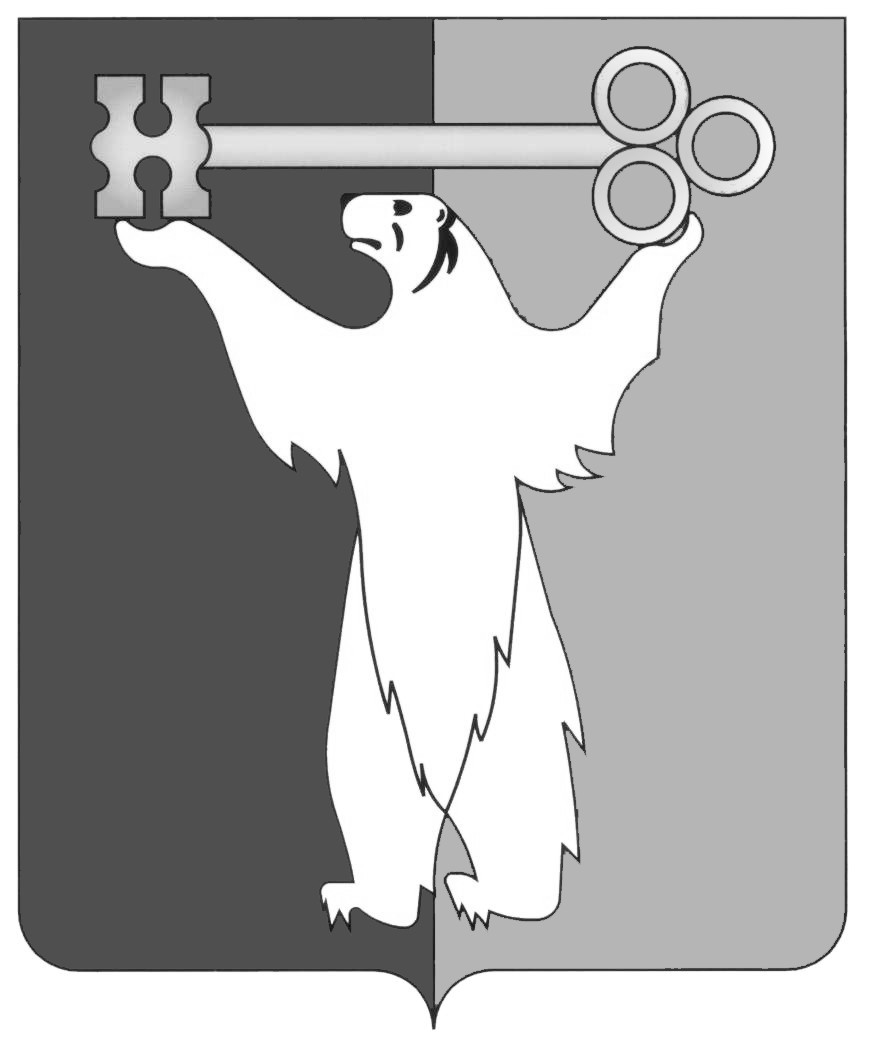 Р Е Ш Е Н И Е№ п/пНаименование организацииКоэффи-циент ДКВ4Отдел № 14 Управления Федерального казначейства по Красноярскому краю: - госслужащие (начальник отдела, заместитель начальника отдела)- госслужащие (казначей (главный, старший), главный специалист - эксперт)- работники (эксперт)0,180,060,10№ п/пНаименование организацииКоэффи-циент ДКВ6Межмуниципальный Норильский отдел Управления Федеральной службы государственной регистрации, кадастра и картографии по Красноярскому краю:6Госслужащие:- начальник отдела- главный специалист-эксперт- ведущий специалист-эксперт- специалист - эксперт- специалист 1 разряда0,070,040,070,010,06№ п/пНаименование организацииКоэффи-циент ДКВ8Государственное учреждение - Отделение Пенсионного фонда Российской Федерации по Красноярскому краю:- руководители (заместитель начальника управления-руководитель клиентской службы (на правах отдела) в г.Норильске, начальник отдела)- руководители (заместитель начальника отдела)- специалисты (главный специалист – эксперт)- специалисты (ведущий специалист - эксперт)0,150,020,150,09№ п/пНаименование организацииКоэффи-циент ДКВ12Енисейское управление Федеральной службы по экологическому, технологическому и атомному надзору:12- госслужащие (заместитель руководителя управления)0,4412- госслужащие (начальник отдела)0,2912- госслужащие (главный государственный инспектор)0,1512- госслужащие (старший государственный инспектор)0,1212- госслужащие (государственный инспектор)0,1412- госслужащие (старший специалист 3 разряда)0,1512- госслужащие (специалист 2 разряда)0,1812- госслужащие (специалист 3 разряда)0,29№ п/пНаименование организацииКоэффи-циент ДКВ13Отдел автотранспортного надзора Сибирского межрегионального управления государственного автодорожного надзора Федеральной службы по надзору в сфере транспорта:13- госслужащие (старший государственный инспектор)0,17№ п/пНаименование организацииКоэффи-циент ДКВ14Управление Федеральной службы государственной статистики по Красноярскому краю, Республике Хакасия и Республике Тыва (специалисты отдела государственной статистики в г. Красноярске, отдела информации):14- госслужащие (главный специалист - эксперт, ведущий специалист - эксперт, старший специалист 1 разряда, специалист 1 разряда)-14- специалисты (экономист)-№ п/пНаименование организацииКоэффи-циент ДКВ16Отделение судебных приставов по району Талнах г. Норильска Главного управления Федеральной службы судебных приставов России по Красноярскому краю:госслужащие:16- старший специалист 2 разряда, специалист (помощник судебного пристава-исполнителя)-№ п/пНаименование организацииНаименование ПКГРеквизиты Приказа Минздравсоцразвития РФКоэффициент ДКВ9Таймырский центр по гидрометеорологии и мониторингу окружающей среды - филиал Федерального государственного бюджетного учреждения «Среднесибирское управление по гидрометеорологии и мониторингу окружающей среды»Общеотраслевые должности служащих второго уровня (за исключением должности механика)от 29.05.2008№ 247н-9Таймырский центр по гидрометеорологии и мониторингу окружающей среды - филиал Федерального государственного бюджетного учреждения «Среднесибирское управление по гидрометеорологии и мониторингу окружающей среды»Общеотраслевые должности служащих третьего уровня, за исключением должностей:от 29.05.2008№ 247н-9Таймырский центр по гидрометеорологии и мониторингу окружающей среды - филиал Федерального государственного бюджетного учреждения «Среднесибирское управление по гидрометеорологии и мониторингу окружающей среды»- инженер 1 категорииот 29.05.2008№ 247н-9Таймырский центр по гидрометеорологии и мониторингу окружающей среды - филиал Федерального государственного бюджетного учреждения «Среднесибирское управление по гидрометеорологии и мониторингу окружающей среды»- инженер по охране труда 1 категорииот 29.05.2008№ 247н-9Таймырский центр по гидрометеорологии и мониторингу окружающей среды - филиал Федерального государственного бюджетного учреждения «Среднесибирское управление по гидрометеорологии и мониторингу окружающей среды»Общеотраслевые профессии рабочих первого уровня:от 29.05.2008№ 248н9Таймырский центр по гидрометеорологии и мониторингу окружающей среды - филиал Федерального государственного бюджетного учреждения «Среднесибирское управление по гидрометеорологии и мониторингу окружающей среды»- газогенераторщикот 29.05.2008№ 248н0,039Таймырский центр по гидрометеорологии и мониторингу окружающей среды - филиал Федерального государственного бюджетного учреждения «Среднесибирское управление по гидрометеорологии и мониторингу окружающей среды»Общеотраслевые профессии рабочих второго уровня:от 29.05.2008№ 248н9Таймырский центр по гидрометеорологии и мониторингу окружающей среды - филиал Федерального государственного бюджетного учреждения «Среднесибирское управление по гидрометеорологии и мониторингу окружающей среды»- водитель автомобиляот 29.05.2008№ 248н-9Таймырский центр по гидрометеорологии и мониторингу окружающей среды - филиал Федерального государственного бюджетного учреждения «Среднесибирское управление по гидрометеорологии и мониторингу окружающей среды»Должности работников гидрометеорологической службы второго уровня:от 30.06.2008№ 303н9Таймырский центр по гидрометеорологии и мониторингу окружающей среды - филиал Федерального государственного бюджетного учреждения «Среднесибирское управление по гидрометеорологии и мониторингу окружающей среды»- техник-аэролог 1 категорииот 30.06.2008№ 303н-9Таймырский центр по гидрометеорологии и мониторингу окружающей среды - филиал Федерального государственного бюджетного учреждения «Среднесибирское управление по гидрометеорологии и мониторингу окружающей среды»- техник-метеоролог 1 категорииот 30.06.2008№ 303н-9Таймырский центр по гидрометеорологии и мониторингу окружающей среды - филиал Федерального государственного бюджетного учреждения «Среднесибирское управление по гидрометеорологии и мониторингу окружающей среды»Должности работников гидрометеорологической службы третьего уровня:от 30.06.2008№ 303н9Таймырский центр по гидрометеорологии и мониторингу окружающей среды - филиал Федерального государственного бюджетного учреждения «Среднесибирское управление по гидрометеорологии и мониторингу окружающей среды»- синоптик 2 категории, аэрохимик 1 категорииот 30.06.2008№ 303н-9Таймырский центр по гидрометеорологии и мониторингу окружающей среды - филиал Федерального государственного бюджетного учреждения «Среднесибирское управление по гидрометеорологии и мониторингу окружающей среды»- гидролог 1 категорииот 30.06.2008№ 303н-9Таймырский центр по гидрометеорологии и мониторингу окружающей среды - филиал Федерального государственного бюджетного учреждения «Среднесибирское управление по гидрометеорологии и мониторингу окружающей среды»- гидрохимик 1 категорииот 30.06.2008№ 303н-9Таймырский центр по гидрометеорологии и мониторингу окружающей среды - филиал Федерального государственного бюджетного учреждения «Среднесибирское управление по гидрометеорологии и мониторингу окружающей среды»Должности работников гидрометеорологической службы четвертого уровняот 30.06.2008№ 303н-№ п/пНаименование организацииНаименование ПКГРеквизиты Приказа Минздравсоцразвития РФКоэффициент ДКВ12Войсковая часть 21242Общеотраслевые должности служащих третьего уровня:от 29.05.2008№ 247н12Войсковая часть 21242- юрисконсультот 29.05.2008№ 247н0,0112Войсковая часть 21242Общеотраслевые должности служащих второго уровня (за исключением должности заведующего складом)от 29.05.2008№ 247н0,0612Войсковая часть 21242Общеотраслевые профессии рабочих первого уровня:от 29.05.2008№ 248н12Войсковая часть 21242- кладовщикот 29.05.2008№ 248н-12Войсковая часть 21242- водитель мототранспортных средствот 29.05.2008№ 248н-12Войсковая часть 21242- телефонист, телеграфист, контролер контрольно-пропускного пунктаот 29.05.2008№ 248н0,0212Войсковая часть 21242Общеотраслевые профессии рабочих второго уровня:от 29.05.2008№ 248н12Войсковая часть 21242- радиотелеграфистот 29.05.2008№ 248н0,02№ п/пНаименование организацииНаименование ПКГРеквизиты Приказа Минздравсоцразвития РФКоэффициент ДКВ13Филиал ФГБУ «ФКП Росреестра» по Красноярскому краю территориальный отдел № 1, рабочее место по г. НорильскуОбщеотраслевые должности служащих третьего уровняот 29.05.2008№ 247н-№ п/пНаименование организацииНаименование ПКГРеквизиты Приказа Минздравсоцразвития РФКоэффициент ДКВ14Норильский рыбоводно-инкубационный заводОбщеотраслевые профессии рабочих второго уровняот 29.05.2008№ 248н-14Норильский рыбоводно-инкубационный заводОбщеотраслевые должности служащих второго уровняот 29.05.2008№ 247н-14Норильский рыбоводно-инкубационный заводПКГ должностей работников четвертого уровня:от 08.08.2008№ 389н14Норильский рыбоводно-инкубационный завод2 квалификационный уровень:от 08.08.2008№ 389н14Норильский рыбоводно-инкубационный завод- главный рыбоводот 08.08.2008№ 389н-14Норильский рыбоводно-инкубационный завод3 квалификационный уровень:от 08.08.2008№ 389н14Норильский рыбоводно-инкубационный завод- директорот 08.08.2008№ 389н-14Норильский рыбоводно-инкубационный заводПКГ должностей работников второго уровня:от 08.08.2008№ 389н14Норильский рыбоводно-инкубационный завод- техник-рыбовод (2) категорииот 08.08.2008№ 389н-14Норильский рыбоводно-инкубационный заводПКГ должностей работников третьего уровня:от 08.08.2008№ 389н14Норильский рыбоводно-инкубационный завод- рыбовод, рыбовод-специалист, рыбовод 1 (2) категорииот 08.08.2008№ 389н-№ п/пНаименование организацииНаименование ПКГРеквизиты Приказа Минздравсоцразвития РФКоэффициент ДКВ18Поликлиника федерального казенного учреждения здравоохранения «Медико-санитарная часть Министерства внутренних дел Российской Федерации по Красноярскому краю»Общеотраслевые должности служащих третьего уровня:от 29.05.2008№ 247н18Поликлиника федерального казенного учреждения здравоохранения «Медико-санитарная часть Министерства внутренних дел Российской Федерации по Красноярскому краю»- специалист по кадрамот 29.05.2008№ 247н0,2618Поликлиника федерального казенного учреждения здравоохранения «Медико-санитарная часть Министерства внутренних дел Российской Федерации по Красноярскому краю»- программист (1 категории)от 29.05.2008№ 247н0,1318Поликлиника федерального казенного учреждения здравоохранения «Медико-санитарная часть Министерства внутренних дел Российской Федерации по Красноярскому краю»Должности специалистов третьего уровня в учреждениях здравоохранения и осуществляющих предоставление социальных услугот 31.03.2008№ 149н0,4118Поликлиника федерального казенного учреждения здравоохранения «Медико-санитарная часть Министерства внутренних дел Российской Федерации по Красноярскому краю»Медицинский и фармацевтический персонал первого уровня, 1 квалификационный уровень:от 06.08.2007№ 52618Поликлиника федерального казенного учреждения здравоохранения «Медико-санитарная часть Министерства внутренних дел Российской Федерации по Красноярскому краю»- сестра-хозяйкаот 06.08.2007№ 5260,0618Поликлиника федерального казенного учреждения здравоохранения «Медико-санитарная часть Министерства внутренних дел Российской Федерации по Красноярскому краю»- санитарот 06.08.2007№ 5260,0818Поликлиника федерального казенного учреждения здравоохранения «Медико-санитарная часть Министерства внутренних дел Российской Федерации по Красноярскому краю»Средний медицинский и фармацевтический персонал:от 06.08.2007№ 52618Поликлиника федерального казенного учреждения здравоохранения «Медико-санитарная часть Министерства внутренних дел Российской Федерации по Красноярскому краю»1 квалификационный уровень:от 06.08.2007№ 52618Поликлиника федерального казенного учреждения здравоохранения «Медико-санитарная часть Министерства внутренних дел Российской Федерации по Красноярскому краю»- медицинский регистраторот 06.08.2007№ 5260,3018Поликлиника федерального казенного учреждения здравоохранения «Медико-санитарная часть Министерства внутренних дел Российской Федерации по Красноярскому краю»2 квалификационный уровень:от 06.08.2007№ 52618Поликлиника федерального казенного учреждения здравоохранения «Медико-санитарная часть Министерства внутренних дел Российской Федерации по Красноярскому краю»- лаборантот 06.08.2007№ 5260,2618Поликлиника федерального казенного учреждения здравоохранения «Медико-санитарная часть Министерства внутренних дел Российской Федерации по Красноярскому краю»3 квалификационный уровень:от 06.08.2007№ 52618Поликлиника федерального казенного учреждения здравоохранения «Медико-санитарная часть Министерства внутренних дел Российской Федерации по Красноярскому краю»- медицинская сестра, медицинская сестра участковаяот 06.08.2007№ 5260,2618Поликлиника федерального казенного учреждения здравоохранения «Медико-санитарная часть Министерства внутренних дел Российской Федерации по Красноярскому краю»- медицинская сестра по физиотерапииот 06.08.2007№ 5260,2818Поликлиника федерального казенного учреждения здравоохранения «Медико-санитарная часть Министерства внутренних дел Российской Федерации по Красноярскому краю»4 квалификационный уровень:от 06.08.2007№ 52618Поликлиника федерального казенного учреждения здравоохранения «Медико-санитарная часть Министерства внутренних дел Российской Федерации по Красноярскому краю»- медицинская сестра процедурнойот 06.08.2007№ 5260,1118Поликлиника федерального казенного учреждения здравоохранения «Медико-санитарная часть Министерства внутренних дел Российской Федерации по Красноярскому краю»5 квалификационный уровень:от 06.08.2007№ 52618Поликлиника федерального казенного учреждения здравоохранения «Медико-санитарная часть Министерства внутренних дел Российской Федерации по Красноярскому краю»- старшая медицинская сестраот 06.08.2007№ 5260,2618Поликлиника федерального казенного учреждения здравоохранения «Медико-санитарная часть Министерства внутренних дел Российской Федерации по Красноярскому краю»Врачи и провизоры:от 06.08.2007№ 52618Поликлиника федерального казенного учреждения здравоохранения «Медико-санитарная часть Министерства внутренних дел Российской Федерации по Красноярскому краю»2 квалификационный уровень:от 06.08.2007№ 52618Поликлиника федерального казенного учреждения здравоохранения «Медико-санитарная часть Министерства внутренних дел Российской Федерации по Красноярскому краю»- врач-оториноларинголог, врач-офтальмолог, - врач-психиатр, врач-хирург, врач функциональной диагностики,- врач-дерматовенеролог,- врач-акушер-гинеколог,- врач клинической лабораторной диагностикиот 06.08.2007№ 5260,210,200,230,2318Поликлиника федерального казенного учреждения здравоохранения «Медико-санитарная часть Министерства внутренних дел Российской Федерации по Красноярскому краю»- врач-невролог,- врач-стоматологот 06.08.2007№ 5260,200,1718Поликлиника федерального казенного учреждения здравоохранения «Медико-санитарная часть Министерства внутренних дел Российской Федерации по Красноярскому краю»3 квалификационный уровень:от 06.08.2007№ 52618Поликлиника федерального казенного учреждения здравоохранения «Медико-санитарная часть Министерства внутренних дел Российской Федерации по Красноярскому краю»- врач-терапевт участковыйот 06.08.2007№ 5260,18№ п/пНаименование организацииНаименование ПКГРеквизиты Приказа Минздравсоцразвития РФКоэффициент ДКВ20Межмуниципальный Норильский отдел Управления Федеральной службы государственной регистрации, кадастра и картографии по Красноярскому краюОбщеотраслевые профессии рабочих второго уровняот 29.05.2008№ 248н0,18№ п/пНаименование организацииНаименование ПКГРеквизиты Приказа Минздравсоцразвития РФКоэффициент ДКВ22Отделение судебных приставов по району Талнах г. Норильска Главного управления Федеральной службы судебных приставов России по Красноярскому краюОбщеотраслевые профессии рабочих второго уровняот 29.05.2008№ 248н0,3422Отделение судебных приставов по району Талнах г. Норильска Главного управления Федеральной службы судебных приставов России по Красноярскому краюОбщеотраслевые профессии рабочих первого уровняот 29.05.2008№ 248н0,17№ п/пНаименование организацииНаименование ПКГРеквизиты Приказа Минздравсоцразвития РФКоэффициент ДКВ23Норильский филиал федерального казенного учреждения «Центр хозяйственного и сервисного обеспечения Главного управления Министерства внутренних дел Российской Федерации по Красноярскому краю»Общеотраслевые должности служащих третьего уровня:от 29.05.2008№ 247н23Норильский филиал федерального казенного учреждения «Центр хозяйственного и сервисного обеспечения Главного управления Министерства внутренних дел Российской Федерации по Красноярскому краю»1 квалификационный уровень:от 29.05.2008№ 247н23Норильский филиал федерального казенного учреждения «Центр хозяйственного и сервисного обеспечения Главного управления Министерства внутренних дел Российской Федерации по Красноярскому краю»- инженер-электроникот 29.05.2008№ 247н0,1823Норильский филиал федерального казенного учреждения «Центр хозяйственного и сервисного обеспечения Главного управления Министерства внутренних дел Российской Федерации по Красноярскому краю»3 квалификационный уровень:от 29.05.2008№ 247н23Норильский филиал федерального казенного учреждения «Центр хозяйственного и сервисного обеспечения Главного управления Министерства внутренних дел Российской Федерации по Красноярскому краю»- инженер по ремонту (1 категории)от 29.05.2008№ 247н0,2123Норильский филиал федерального казенного учреждения «Центр хозяйственного и сервисного обеспечения Главного управления Министерства внутренних дел Российской Федерации по Красноярскому краю»4 квалификационный уровень:от 29.05.2008№ 247н23Норильский филиал федерального казенного учреждения «Центр хозяйственного и сервисного обеспечения Главного управления Министерства внутренних дел Российской Федерации по Красноярскому краю»- ведущий бухгалтерот 29.05.2008№ 247н0,5023Норильский филиал федерального казенного учреждения «Центр хозяйственного и сервисного обеспечения Главного управления Министерства внутренних дел Российской Федерации по Красноярскому краю»Общеотраслевые должности служащих второго уровня:от 29.05.2008№ 247н23Норильский филиал федерального казенного учреждения «Центр хозяйственного и сервисного обеспечения Главного управления Министерства внутренних дел Российской Федерации по Красноярскому краю»1 квалификационный уровень:от 29.05.2008№ 247н23Норильский филиал федерального казенного учреждения «Центр хозяйственного и сервисного обеспечения Главного управления Министерства внутренних дел Российской Федерации по Красноярскому краю»- диспетчерот 29.05.2008№ 247н0,2423Норильский филиал федерального казенного учреждения «Центр хозяйственного и сервисного обеспечения Главного управления Министерства внутренних дел Российской Федерации по Красноярскому краю»- техникот 29.05.2008№ 247н0,2623Норильский филиал федерального казенного учреждения «Центр хозяйственного и сервисного обеспечения Главного управления Министерства внутренних дел Российской Федерации по Красноярскому краю»2 квалификационный уровень:от 29.05.2008№ 247н23Норильский филиал федерального казенного учреждения «Центр хозяйственного и сервисного обеспечения Главного управления Министерства внутренних дел Российской Федерации по Красноярскому краю»- заведующий хозяйствомот 29.05.2008№ 247н-23Норильский филиал федерального казенного учреждения «Центр хозяйственного и сервисного обеспечения Главного управления Министерства внутренних дел Российской Федерации по Красноярскому краю»- заведующий складомот 29.05.2008№ 247н-23Норильский филиал федерального казенного учреждения «Центр хозяйственного и сервисного обеспечения Главного управления Министерства внутренних дел Российской Федерации по Красноярскому краю»4 квалификационный уровень:от 29.05.2008№ 247н23Норильский филиал федерального казенного учреждения «Центр хозяйственного и сервисного обеспечения Главного управления Министерства внутренних дел Российской Федерации по Красноярскому краю»- механикот 29.05.2008№ 247н0,2423Норильский филиал федерального казенного учреждения «Центр хозяйственного и сервисного обеспечения Главного управления Министерства внутренних дел Российской Федерации по Красноярскому краю»Общеотраслевые должности служащих первого уровняот 29.05.2008№ 247н0,3623Норильский филиал федерального казенного учреждения «Центр хозяйственного и сервисного обеспечения Главного управления Министерства внутренних дел Российской Федерации по Красноярскому краю»Общеотраслевые профессии рабочих второго уровня:от 29.05.2008№ 248н23Норильский филиал федерального казенного учреждения «Центр хозяйственного и сервисного обеспечения Главного управления Министерства внутренних дел Российской Федерации по Красноярскому краю»- водитель автомобиляот 29.05.2008№ 248н0,3523Норильский филиал федерального казенного учреждения «Центр хозяйственного и сервисного обеспечения Главного управления Министерства внутренних дел Российской Федерации по Красноярскому краю»- газосварщикот 29.05.2008№ 248н0,2323Норильский филиал федерального казенного учреждения «Центр хозяйственного и сервисного обеспечения Главного управления Министерства внутренних дел Российской Федерации по Красноярскому краю»- столярот 29.05.2008№ 248н-23Норильский филиал федерального казенного учреждения «Центр хозяйственного и сервисного обеспечения Главного управления Министерства внутренних дел Российской Федерации по Красноярскому краю»- слесарь-сантехникот 29.05.2008№ 248н0,2423Норильский филиал федерального казенного учреждения «Центр хозяйственного и сервисного обеспечения Главного управления Министерства внутренних дел Российской Федерации по Красноярскому краю»- слесарь по ремонту автомобилейот 29.05.2008№ 248н0,10№ п/пНаименование организацииНаименование ПКГРеквизиты Приказа Минздравсоцразвития РФКоэффициент ДКВ24Федеральное государственное бюджетное учреждение «Объединенная дирекция заповедников Таймыра»ПКГ должностей научных работников и руководителей структурных подразделений:от 03.07.2008№ 305н24Федеральное государственное бюджетное учреждение «Объединенная дирекция заповедников Таймыра»- старший научный сотрудникот 03.07.2008№ 305н0,06ПредседательГородского СоветаА.А. ПестряковГлава города НорильскаД.В. Карасев